Муниципальное бюджетное общеобразовательное учреждениеКалининская средняя общеобразовательная школа № 7(МБОУ Калининская СОШ  № 7)Утверждаю.Директор МБОУКалининской СОШ № 7Приказ от 01.09.14 № 114____________  Л.Я.ВершининаПрограмма
«Профилактика безнадзорности и правонарушений среди  несовершеннолетних» на 2014-2019 гг.Паспорт программыПояснительная запискаСодержание проблемы и обоснование необходимости её решения программными методамиДетская безнадзорность и беспризорность - следствие современной социально-экономической и духовно-нравственной ситуации в России, которая характеризуется нарастанием социального неблагополучия семей, падением их жизненного уровня, криминализацией среды, ростом преступности среди взрослых и порождают опасные для подрастающего поколения и общества в целом тенденции:рост числа граждан, лишённых родительских прав, что предопределяет широкое распространение социального сиротства и беспризорности среди несовершеннолетних;нарушения прав детей;рост ранней алкоголизации и наркомании подростков, который ведёт к увеличению числа преступлений, совершённых несовершеннолетними;омоложение преступности;увеличение числа несовершеннолетних правонарушителей из семей, находящихся в социально-опасном положении.Современная школа оказывает систематизированное и последовательно влияние на формирование личности человека. В процессе воспитания происходит передача культурных и нравственных ценностей, накопленных человечеством за многотысячную историю, а также закладываются основы мировоззрения растущего человека, происходит его социализация. Решая, как воспитывать подрастающее поколение, общество одновременно решает, каким оно будет завтра. Это возлагает на педагогических работников большую ответственность. Особенно мы осознаём такую ответственность, когда говорим о воспитании у подрастающего поколения потребности вести здоровый образ жизни, получать высокий уровень образования и искать своё место в будущем.Эти тревожные тенденции, имеющие место и в семьях несовершеннолетних, обучающихся в школе,  свидетельствуют о необходимости совершенствования системы профилактики безнадзорности и правонарушений несовершеннолетних. С целью систематизации работы образовательного учреждения в области профилактики создана программа профилактики правонарушений среди несовершеннолетних в МБОУ Калининской СОШ №7.Актуальность программыНесмотря на намеченные положительные тенденции в развитии общества, мы   живем в сложный переходный период нашего государства, и именно молодое поколение находится в очень трудной социально-психологической ситуации. В значительной мере разрушены прежние устаревшие стереотипы поведения, нормативные и ценностные ориентации. Молодые люди утрачивают смысл происходящего и зачастую не имеют определённых жизненных навыков, которые позволили бы сохранить свою индивидуальность и сформировать здоровый эффективный жизненный стиль. Особенно дети и подростки, находясь под воздействием хронических, непрерывно возрастающих интенсивных стрессовых ситуаций, не готовы к их преодолению и страдают от возможных негативных последствий. Это способствует поиску средств, помогающих уходить от тягостных переживаний. В данной ситуации на первое место вышла наркотизация подростков, позволяющая спрятаться от действительности, различные виды злоупотреблений психоактивными веществами и алкоголем, повышение количества правонарушений, вследствие безнадзорности детей. Анализ предыдущего периода работы школы выявил, что в «группу риска» попадают учащиеся из-за дисгармоничных отношений в некоторых семьях, соматических заболеваний детей, неблагополучных ситуаций в коллективе сверстников, вследствие возрастных психо-эмоциональных особенностей школьников, отсутствия свойства толерантности у 25% подростков, средовой адаптации учащихся. В реализации данной программы ученик является не только объектом педагогического и профилактического воздействия, но и ее активным участником.Приоритет в области профилактики безнадзорности, преступности и употреблении ПАВ принадлежит семье и образовательным учреждениям разного уровня, что подтверждено законом РФ «Об образовании», постановлениями  и программами правительства РФ, Семейным кодексом РФ.Перед образовательными учреждениями стоит множество целей и задач, связанных с организацией и совершенствованием воспитательного процесса в современном мегаполисе. Учащиеся школы, как всё молодое поколение России, переживают кризисную социально – психологическую ситуацию, когда разрушены прежние стереотипы поведения и ценностные ориентиры, а выработка новых происходит сложно и болезненно. Поэтому часто молодёжь утрачивает ощущение смысла происходящего и находится под воздействием интенсивных стрессовых ситуаций. Отсюда опасность увлечения количества учащихся, подвергающихся вредным привычкам: табакокурению, алкоголизму, наркомании.  Правовая основа программы Правовую основу программы профилактики безнадзорности и правонарушений составляют:Международная Конвенция ООН о правах ребёнкаКонституция Российской Федерации;Федеральный закон РФ «Об основах системы профилактики безнадзорности и правонарушений несовершеннолетних;Указы Президента РФ;Кодекс Российской Федерации об административных правонарушениях;принимаемые в соответствии с указами Президента нормативные правовые акты государственных органов и органов местного самоуправления субъекта РФ.Цели программы:- обеспечить единый комплексный подход к разрешению ситуаций, связанных с проблемами безнадзорности и правонарушений;-создать условия для эффективного функционирования системы профилактики безнадзорности и правонарушений.Задачи программы:- повышение уровня профилактической работы с подростками в образовательном учреждении;- защита прав и законных интересов несовершеннолетних, находящихся в трудной жизненной ситуации;-раннее выявление семейного неблагополучия и оказание специализированной адресной помощи;- создание условий для психолого-педагогической, медицинской и правовой поддержки обучающихся;- осуществление индивидуального подхода к обучающимся и оказание помощи в охране их психофизического и нравственного здоровья;-осуществление консультативно-профилактической работы среди обучающихся, педагогических работников, родителей.- развитие системы организованного досуга и отдыха «детей группы риска»Содержание программы       Программа содержит 4 блока: организационная работа, диагностическая работа, профилактическая работа с обучающимися, профилактическая работа с родителями.Организационная работа направлена на разработку и осуществление комплекса мероприятий по профилактике правонарушений, алкоголизма, наркомании, токсикомании, осуществление систематической работы с картотекой обучающихся «группы риска».Диагностическая работа предполагает создание банка данных об образе жизни семей обучающихся, о положении детей в системе внутрисемейных отношений, выявление негативных привычек подростков, взаимоотношений подростков с педагогами школы.Профилактическая работа со школьниками включает предупредительно-профилактическую деятельность и индивидуальную работу с подростками девиантного поведения и детьми «группы риска». Предупредительно-профилактическая деятельность осуществляется через систему классных часов, общешкольных мероприятий, с помощью индивидуальных бесед. Она способствует формированию у обучающихся представлений об адекватном поведении, о здоровой, не склонной к правонарушениям  личности.      Задача индивидуальной работы с подростками девиантного поведения      состоит в содействии сознательному выбору воспитанником своего жизненного пути.Работа выстраивается в несколько этапов:Профилактическая работа с родителями предусматривает установление неиспользованного резерва семейного воспитания, нахождение путей оптимального педагогического взаимодействия школы и семьи, включение семьи в воспитательный процесс через систему родительских собраний, общешкольных мероприятий с детьми и родителями.        Программу реализует администрация школы (с привлечением заинтересованных ведомств), классные руководители, социальный педагог, активные родители.        В целях профилактики безнадзорности в ДЮСШ, ДК п. Двуречье  работают разнообразные кружки и секции.Планы мероприятий по каждому блоку работы.Организационная работа:Планирование и коррекция работы по профилактике правонарушений совместно ПДН  и ЗП Кагальницкого района..Организация работы школьного Совета профилактики.Проведение тематических классных часов.Педагогический всеобуч для родителей.Социально-педагогическая работа с детьми «группы риска».Составление социального паспорта классов, школы.Ведение картотеки обучающихся из неблагополучных семей, обучающихся, стоящих на внутришкольном учёте, карты семьи.Проведение акции «Всеобуч» (посещение семей, выявление обучающихся, не посещающих школу).Выявление и постановка на учёт детей с девиантным поведением, вовлечение их в общественную жизнь школы и социума..Диагностическая работа:Анкетирование обучающихся 5-11-х классов на предмет выявления фактов употребления алкоголя, табачных изделий, наркотических веществ.Анкетирование обучающихся с целью выявления намерений по окончанию школы и дальнейших жизненных планов (7-11 кл.).Проведение диагностических методик изучения личности ученика: памятные даты моей жизни, моё состояние, блиц-опрос, готовность к саморазвитию и др.Заполнение карты сопровождения учащихся группы «риска».Профилактическая работа со школьниками:1 направление:Предупредительно-профилактическая деятельность:реализация системы воспитательной работы школы;проведение мероприятий совместно с ПДН и ЗП;классные часы по пожарной безопасности;организация правового всеобуча;профориентационная работа;психологические тренинги;проведение бесед по профилактике употребления ПАВ.Организация досуговой деятельности обучающихся «группы риска»:вовлечение обучающихся «группы риска» в  организацию и проведение внеклассных мероприятий, КТД школы;охват организованным отдыхом подростков «группы риска» в каникулярное время и интересным содержательным досугом в течение всего года;оказание помощи в трудоустройстве в летний период через ЦЗН.2 направление: Индивидуальная работа с подростками с девиантным поведением.Работа в этом направлении предполагает:выявление причин отклонений в поведении;беседы социального педагога, педагога-психолога, классного руководителя, администрации школы с подростком;приглашение на Совет по профилактике правонарушений;беседы инспектора ПДН;вовлечение в творческую жизнь класса, школы, в кружки, секции в социуме;направление ходатайств, представлений в КДН, ПДН, опеку;проведение тренинговых занятий с категорией таких обучающихся.Профилактическая работа с родителями:выбор родительского комитета в классах;выбор родителей в состав школьного родительского комитета;проведение консультаций  для родителей;привлечение родителей к проведению внеклассных мероприятий;привлечение родителей к осуществлению правопорядка во время проведения культурно-массовых мероприятий;выявление социально-неблагополучных, малообеспеченных, многодетных семей и постановка их на внутришкольный учет;посещение по месту жительства семей, в которых проживают дети, находящиеся в социально-опасном положении; направление ходатайств в социально-реабилитационный центр.Примерные темы родительского лектория:Организация консультаций специалистов: психологов, педагогов, медицинских работников для родителей.Организация тематических встреч родителей с работниками образования, правоохранительных органов, органов здравоохранения.Использование разнообразных форм для проведения родительских собраний: лекции, конференции, ролевые игры, родительские тренинги и др.Планируемые результаты:План мероприятий направленных на реализацию направлений программыКритерии отслеживания эффективности программы                                                                                                    Утверждаю.                                                                                           Директор МБОУ                                                                                    Калининской СОШ № 7                                                                                  Приказ от 31.08.15 № 117                                                                           ____________  Л.Я.Вершинина                  ПЛАНработы по профилактике наркомании, табакокурения и употребления ПАВ в МБОУ Калининской СОШ № 7 на 2015-2016 учебный год.                                              Приложение.                                                Тематика бесед о наркомании.«Бездна, в которую надо заглянуть» (что мы знаем о наркотиках и наркомании).Не допустить беды.Наркотики и СПИД.«Болезнь или преступление?» (конфликт с законом).Если в семью пришла беда (для родителей).Не дай себе погибнуть (что если тебе предложили наркотик?).Прости, мама! (нравственная тема).Опасная игра – шаг в бездну!«Если бы я знал» (профилактика).         Тематика бесед для учащихся о вреде курения табака.Немного из истории курения табака.Табак и табачный дым.Распространенность курения табака и его причины.Пагубное влияние курения табака на здоровье человека (введение).Влияние курения на нервную систему.Действие табака на сердечно-сосудистую  систему.Влияние табака на органы дыхания.Влияние табака на органы пищеварения.Влияние табака на органы чувств и эндокринную систему.Курение и рак.Курение и женский организм.Влияние курения на организм детей.Страдают окружающие.Курение и работоспособность.Заболеваемость и смертность курящих.Алкоголь и курение.Безвредного табака нет.Меры борьбы с курением.Тематика и содержание бесед   о вреде алкоголя. Зачем люди пьют вино?Понятие об алкоголе и его действие на человека.Причины употребления алкогольных напитков.Неправильные, ошибочные представления людей о «пользе» алкогольных напитков.Вино – причина многих несчастий.Люди, употребляющие алкогольные напитки, причиняют вред себе и окружающим (ухудшается здоровье, снижаются результаты труда, ухудшаются взаимоотношения в семье, часто происходят несчастные случаи в быту и на производстве).2. Учащимся следует отрицательно относиться к алкоголю, они должны понимать, что употребляющие его люди заслуживают критики, порицания.Борьба с пьянством – задача всех людей.Борьбу с пьяницами должны вести все люди.Борьба нашего государства с употреблением алкогольных напитков – проявление заботы о здоровье граждан, о подрастающем поколении. Темы сообщений на родительских собранияхРоль и ответственность семьи в профилактике алкоголизации и наркотизации детей и подростков.Оздоровление семьи.Группы риска и раннее выявление формирующейся зависимости от алкоголя, наркотиков, одурманивающих веществ.Система оказания профилактической помощи и лечения.Подростковый алкоголизм  и наркомания, особенности течения.Встреча с врачом-наркологом.Тематика бесед классных руководителей и воспитателей.     Беседы по антиалкогольной тематике – составная часть комплекса мероприятий  по антиалкогольному воспитанию. Как правило, беседы проводятся во внеурочное время. Основная их цель – способствовать расширению знаний и представлений учащихся о сущности пьянства и алкоголизма на психику и организм, о социальных последствиях его употребления. Тематика предлагаемых бесед включает ряд направлений, достаточно полно охватывающих проблему.Первое направление – медико-биологическое. Надо раскрыть вредное влияние алкоголя на организм человека, особенно на развивающийся организм подростка, сформировать четкие представления об алкоголизме как о тяжелом заболевании. Особое внимание уделить влиянию алкоголя на потомство.Второе направление – нравственно-эстетическое: безнравственность употребления алкоголя даже и в небольших дозах. Тематика бесед направлена на развенчание бытующего мнения о безвредности и допустимости так называемого «культурного» употребления алкоголя.Третье направление – социально-экономическое. Здесь надо раскрыть тот урон, который наносит пьянство и алкоголизм народному хозяйству (увеличение непроизводительных расходов, производственный, дорожный и бытовой травматизм и т.д.).Четвертое направление – правовое – предусматривает знакомство с формами юридического отношения к лицам, употребляющим алкоголь, в том числе с учетом того факта, что большую часть преступлений несовершеннолетние совершают в состоянии алкогольного опьянения.Пятое направление – пропаганда трезвого, здорового образа жизни, содержательного досуга.Предлагаемые темы отобраны с учетом возрастных особенностей школьников и уровня их подготовленности. Беседы (и лекции) построены по концентрическому принципу: на начальных этапах даются самые общие представления, а в дальнейшем они расширяются и детализируются.К проведению бесед целесообразно привлекать медицинских работников, сотрудников органов внутренних дел и прокуратуры, работников промышленных предприятий. Беседы полезно сопровождать демонстрацией диафильмов, проводить их в порядке обсуждения просмотренных учащимися фильмов по антиалкогольной тематике. В заключение цикла в конце учебного года полезно организовать для каждой возрастной группы учащихся итоговую конференцию, обсуждение, диспут и т.д.Учитель, классный руководитель, планируя беседы по антиалкогольной тематике,  может использовать варианты названий, объединять под общим названием различные аспекты проблем здорового образа жизни. Будьте готовы и к тому, что у учащихся, даже младших классов, уже сформирован комплекс представлений об алкоголе и алкогольном потреблении. Учтите также, что абсолютное большинство старшеклассников и часть 7-8-классников уже знакомы с алкоголем и другими дурманящими веществами. Поэтому лучше избегать категорических утверждений о немедленных отрицательных последствиях после первых проб алкоголя: ребята этому не поверят. Не опасайтесь критики со стороны учащихся их контраргументов.Особую ценность представляет Ваше отношение к школьникам не как к потребителям, объекту воспитательных усилий, а как активным участникам борьбы за трезвый и здоровый образ жизни.ПриложениеТренинг родительской эффективности.Общие положения.Тренинг рассчитан на родителей, имеющих трудности в воспитании ребенка и осознающих их.Оптимально участие в нем обоих родителей. Он помогает освободиться от страхов в воспитании малыша, глубже осмыслить взаимоотношения в паре, пережить состояние равной ответственности за психологическое здоровье ребенка, а также раскрыться отцовскому и материнскому чувству в совместном переживании.Специалистами в области коррекции детско-родительских отношений отмечается, что родительская компетентность и психологическая готовность родителей к свободному и ответственному взаимодействию с ребенком имеет несколько составляющих:• Адекватность родительской позиции — степень ориентировки в восприятии индивидуальных особенностей ребенка, проявляющаяся в феноменах приписывания ему тех или иных качеств, в степени и в знаке искажений образа ребенка (когнитивный компонент);• Динамичность родительской позиции — степень подвижности родительских установок,способность к изменениям форм и способов взаимодействия с детьми в зависимости отвозраста и конкретной ситуации (поведенческий компонент);• Прогностичность родительской позиции — способность родителей к предвидению перспектив дальнейшего развития ребенка, умение «просчитать» следствия своих воспитательных воздействий (когнитивный и поведенческий компоненты).Эмоциональный компонент родительской позиции проявляется по всем трем параметрам и выражается в преобладании того или иного эмоционального фона детско – родительских отношений.В программе тренинга соединены элементы тренинга коммуникативной компетентности (Л.А. Петровская), систематического тренинга педагогической эффективности (Systematic Training for Effective Teaching — STET) Т. Гордона, психолого - акмеологического тренинга зрелого отцовства и материнства (Н.В. Боровикова), а также психологические паники, широко применяемые в самых разных тренинговых программах, направленные на осознание взаимовлияния Я-концепции и процесса формирования гармоничной диады «родитель-ребенок».В результате прохождения данного вида тренинговых занятий у участников формируются следующие умения и навыки:• умение чувствовать и понимать себя, навыки рефлексии своих эмоциональных состояний, вызванных взаимодействием с ребенком;• внутренняя личностная свобода самих родителей и их собственная интернальная позиция по отношению к жизни;• навыки эффективной обратной связи в общении с ребенком;• расширение ролевого репертуара родительского поведения.Место проведения тренинга.Занятия должны проводиться в отдельном помещении. Для предотвращения различных помех желательно, чтобы оно запиралось изнутри. Помещение должно быть достаточно просторным, чтобы участники группы могли сесть в круг и имели достаточно места для выполнения упражнений.Качественно-количественные характеристики группы участников. Оптимальное количество участников — 12-15 человек. Лучше, если это будут родители обоего пола (матери и отцы), даже если они не образуют единую семейную пару. В силу возможной актуализации общекультурных  различий в установках на воспитание детей нежелательно одновременное участие в группе представителей разных поколений (мам и бабушек). Также представляется эффективной разнородность участников по критерию нарушения прав ребенка в семье — лучше, если в подобной группе примут участие не только те родители, которые в результате проведенной диагностики характера детско - родительских отношений квалифицированы как «нарушители».Позиция ведущего. Ряд авторов, обозначая различные стили ведущего, говорят о трех Формах: свободное ведение, программированное ведение и компромиссная, промежуточная форма (Ю.М. Жуков, Л.А. Петровская, П.В. Растянников.) Выбор того или иного стиля определяется складывающейся ситуацией и общими психотерапевтическими установками самого ведущего, но в любом случае должен обеспечивать возможность «сглаживать» конфликтные ситуации и избегать создания барьеров в общении участников.Продолжительность занятий.Продолжительность одного занятия составляет от 1,5 до 2 часов. Всего 6-10 занятий.Общие сценарные аспекты занятий.Многие признанные авторитеты в области социально - психологического тренинга отмечают, что одна из очевидных трудностей в изложении его сценарных аспектов состоит в том, что данная форме психологической работы в принципе не имеет однозначного алгоритма в поэтому достаточно широко варьирует. Поэтому мы остановимся лишь на выделении общих этапов с краткими указаниями на возможные психотехники, применяемые на каждом из них.Начальный этап (первые 2-3 занятия) посвящается первичному знакомству участников друг с другом, задаче отрефлексирования процессов формирования первого впечатления о себе и о другом, первичному обмену теми образами ребенка, которые презентируются родителями.В качестве основных психотехнических приемов используются упражнения на «смену языка самовыражения» (ассоциации, метафоры, невербальные формы).Основной этап (последующие 3-5 занятий) ориентирован на анализ личностных проекций участников, углубление обратных связей, отрефлексирование стилей взаимодействия в диаде и расширение ролевого репертуара. В качестве основных психотехнических приемов используются упражнения в парах, направленные на смену позиций доминирования подчинения, рефлексию эмоциональных реакций участников на формы контроля поведения, а также типичных стратегий разрешения конфликтных ситуаций. Обсуждаемые ситуации анализируются, прежде всего, через вызываемые ими чувства и интерпретации. Также активно используются неоднократно описанные в специальной литературе рисуночные методики (например, «Я, мама и детский сад») и свободные сочинения («Портрет моего ребенка», «Я как родитель»)Тексты сочинений «Портрет моего ребенка» родители анализируются по выделенным А.С. Спиваковской параметрам: общая оценка ребенка, эмоциональное отношение к ребенку, оценка деятельности ребенка, оценка собственного родительского воздействия на ребенка, преобладание тех или иных временных планов в описании ребенка. Также могут быть использованы неоконченные рассказы, в которых описаны типичные конфликтные ситуации, где главный герой — ребенок, а родитель должен закончить рассказ так, как ему кажется, закончил бы рассказ его собственный ребенок.Итоговые занятия (1-2) в целом посвящены построению каждым участником своего Я- прогноза в родительской позиции. Используемые приемы включают в себя довольно широкий спектр гештальт - ориентированных психотехник («волшебная таблетка», «времена года моей души», «зеркало Снежной королевы» и пр.). При условии благоприятных сдвигов в родительских позициях и созданной атмосферы взаимного доверия и доброжелательности возможно объединение детей и родителей одном из итоговых занятий. При этом эффективно использование сказок, посвященных детско -родительским проблемам (примеры их можно найти в лингафонных курсах сказкотерапии) с последующим рисованием и обсуждение (индивидуально и коллективно) в паре или всей группой, причем на начальном этапе родитель работает в паре с чужим ребенком и лишь потом со своим собственным.Тренинг коммуникативных умений«Я среди людей».Это коммуникативный тренинг, цель которого – формирование навыков общения, умения слушать, высказывать свою точку зрения, аргументировать и отстаивать свою позицию. Подростковый возраст – это важнейший этап в развитии самосознания. Для развития самооценки и формирования  полного и точного представления о себе как индивидуальности крайне важно научиться жить среди других людей, общаться с удовольствием, не избегать, а использовать любую возможность контакта с человеком для того, чтобы лучше понять людей и себя.К коммуникативным умениям относятся:•   Описание поведения, т. е. сообщение о наблюдаемом без оценивания  и без приписывания мотивов. Такая обратная связь,. основанная на наблюдениях, вызывает наименьшую психологическую защиту и наибольшее желание изменить поведение.•     Коммуникация чувств — ясное сообщение о своем внутреннем состоянии, понимание и принятие своих и чужих чувств. Чувства выражаются телодвижениями, словами, поэтому легко ошибиться относительно эмоционального  состояния другого человека. Мы часто  передаем чувства в неявной форме или в форме оценки. Например: «Ты всегда всех задеваешь» — оценка человека. «Я чувствую себя обиженной, когда ты так говоришь» — выражение чувства. Чтобы тебя правильно поняли, лучше использовать при общении прямые определения: «Я чувствую смущение, огорчение, сожаление и т. п.».•    Активное слушание — умение внимательно слушать партнера и понимать его точку зрения.•    Эмпатия — адекватное восприятие того, что происходит во внутреннем мире другого человека.•   Конфронтация — действия, направленные на то, чтобы побудить другого человека осознать, проанализировать или изменить свое решение или поведение. В конфронтации заложены большие возможности пользы и вреда. Продуктивная конфронтация предполагает положительные отношения с человеком.Помимо описанных коммуникативных умений, подросткам  в их дальнейшей самостоятельной жизни будут необходимы навыки  делового общения, такие, как:•   установление контакта;•     ориентация в проблеме;•     аргументация своей точки зрения, отстаивание своих интересов;•     навыки принятия решений, нахождение компромисса. Тренинг состоит из двух частей:1.Специальные упражнения, направленные на формирование отдельных коммуникативных умений и навыков делового общения.  2.Упржнения, в которых активизируются все умения.Занятие «Установление контакта» Цель  - способствовать  сплочению группы, формирование навыков установления контакта.Приветствие. Представление ведущего. Знакомство с целями занятий, форма проведения  ( что такое « тренинг», особенности формы общения в группе, в кругу). Если работаем с новой группой, где участники не знакомы между собой проводим упражнение «Знакомство». По кругу называем свое имя и черту характера на первую букву своего имени.   Обсуждение правил. «Сегодня мы должны обсудить и принять правила, которым будем следовать работая в группе» .Правила групповой работы:1. Не опаздывать.2. Не говорить друг о друге плохо, не «комментировать»3. Не перебивать и слушать друг друга.4. Подводить итоги после каждого занятия.5. Не выносить сор из избы ( обсуждаем только что происходит здесь и сейчас)6. Быть откровенными в выражении чувств.( я чувствую, я думаю)7. Быть активными в работе.8. Поддерживать друг друга. ( хорошее слово каждому участнику)Озвучиваем правила, принимаем те, за которые проголосовало большинство участников.Теоретическая часть. Для того чтобы установился хороший контакт, важно расположить собеседника к себе, вызвать его доверие, интерес к себе. Для этого у нас есть невербальные и вербальные средства. Невербальные - поза, улыбка, контакт глаз, организация пространства общения (дистанция). Вербальные — комплименты, «ритуальные» фразы (какая хорошая погода...), открытые вопросы, дающие   возможность собеседнику ответить более полно. «Золоте правило» общения гласит: «Относись к окружающим так, как ты бы хотел, чтобы относились к тебе» По сути, оно конечно очень простое, однако следовать ему может только тот, кто знает, почему он хочет того или иного отношения, тот, кто имеет опыт самопознания.В результате наших занятий вы должны постараться овладеть навыками установления контакта и эффективного общения, научиться слушать себя и других, но и усвоить, что только благодаря тому, что мы умеем видеть в другом человеке равного себе, мы и существуем как общество.Упражнение  «Невербальный контакт».Один из участников (доброволец) выходит из комнаты. Когда он вернется, то должен определить, кто из участников готов вступить с ним в контакт. При этом все участники  будут  пользоваться только невербальными средствами. Группа в отсутствие водящего должна выбрать участника, который будет демонстрировать готовность вступить в контакт, остальные должны будут показывать нежелание этого делать. Затем выбираются другие добровольцы. При этом количество участников. Желающих вступить в контакт, можно увеличивать – двое, трое и или все.Опрос. «Легко ли было устанавливать контакт? Что помогло определить желающего общаться? Что вы чувствовали, когда понимали, что в общении с вами не заинтересованы?» При обсуждении упражнения следует обратить внимание на признаки, которые помогали определить готовность к вступлению в контакт.Это упражнение позволяет отметить чувствительность, доброжелательность участников, средства невербального контакта.Упражнение «Пустой стул»  Для проведения упражнения необходимо нечетное количество участников. Предварительно все рассчитываются на «первый-второй». Все вторые номера сидят на стульях, первые стоят за спинками стульев, оставшийся без пары участник стоит за спинкой свободного стула. Его задача – пригласить кого-нибудь из сидящих на свой стул. При этом он может пользоваться только невербальными средствами, говорить ничего нельзя. Все те, кто сидят на стульях, очень стараются выйти из-под контроля того, кто стоит за их спиной, и попасть на свободный стул. Задача тех. Кто стоит за спинками стульев – удержать своих «подопечных» - для этого надо успеть взять за плечи в тот момент, когда он собирается пересесть, но все  время руки над ним держать нельзя.Опрос. «Как вы приглашали кого-то на свой стул? Как понимали, что вас пригласили на стул? Что больше понравилось- стоять за стулом или сидеть на стуле?Упражнение «Фигуры»( отработка навыка передавать и получать информацию, уточнять, задавать вопросы, пояснять). По очереди в парах один участник объясняет, что нужно рисовать, другой получает информацию, уточняет и рисует.Опрос. « Что было легче - объяснять или рисовать? Какие трудности возникали, как справлялись?» Завершение занятия. По кругу участники высказывают свои впечатления от занятия, что запомнилось, что понравилось, что нового узнали или поняли о себе.Занятие  «Эмпатия»Цель – познакомить учащихся с понятием эмпатия, определить эмпатическую чувствительность и  через активное выполнение упражнений развить эту способность.1.Упражнение «Комплимент».  «Умение увидеть сильные стороны, положительные качества у любого человека и , главное найти нужные слова, чтобы сказать ему об этом. – вот что необходимо для приятного и продуктивного общения. Давайте попробуем проверить, насколько мы доброжелательны, умеем ли видеть хорошее в других и говорить об этом.»В кругу каждый участник смотрит на своего соседа слева и думает, какая черта характера, какая привычка этого человека ему больше всего нравиться и как об этом  сказать ему, т.е. сделать комплимент. Начинает любой, кто готов сказать приятные слова своему соседу. Все остальные внимательно слушают. Тот, кому сделан комплимент, должен поблагодарить в ответ, а затем сам сделать свой комплимент своему соседу слева. И так по кругу, пока все участники не скажут что-либо приятное соседу.Необходимо настроить участников на тактичное отношение друг у другу, на развитие умения слушать и слышать говорящего, обращая внимание на его манеру устанавливать контакт ( как приветствовал своего соседа или забыл это сделать, смотрит в глаза или в сторону, как держит руки, как говорит и т.д.)«Итак, мы поприветствовали друг друга, настроились на продуктивную работу.» Теоретическая часть. « Цель нашего занятия сегодня – познакомиться с понятием «эмпатия».   Эмпатия -  это адекватное представление о том, что происходит во внутреннем мире другого человека.Одно из основных умений человека, которого мы называем общительным, заключается в способности читать мысли и чувства другого человека по глазам, по выражению лица, по позе и т.п. В какой мере эти способности развиты у вас? Давайте сегодня мы это узнаем.»Упражнение «Ассоциации» Один из участников (доброволец)  выходит из комнаты. Оставшиеся выбирают участника, которого они загадают. Водящий возвращается, и его задача – угадать загаданного человека. У него есть три попытки. Для того чтобы отгадать, водящий задает участникам вопросы : «Если бы это был цветок (животное, погода, мебель, одежда, машина, посуда, здание, цвет, фигура, насекомое и т.п.), то какой?» Участник, к которому обращается водящий, говорит свою ассоциацию. Например , «это нарцисс». Если водящий отгадывает, угаданный участник становится водящим.В этой игре важно следить, чтобы все или многие участники группы могли попробовать себя в роли водящего или в роли загаданного участника.Опрос.  «Трудно ли было подобрать ассоциацию? Трудно ли было угадывать? Кому удавалось угадать, что помогло? Чьи ассоциации показались наиболее удачными?»Упражнение  «Таможенники и контрабандисты» Эта игра поможет сосредоточиться на проявлениях чувства тревоги, которые обычно трудно заметить: изменение голоса, дрожание, неуверенность движений, принужденная улыбка, общая напряженность.Один человек играет роль контрабандиста, он выходит из комнаты и почти сразу же возвращается к остальным участникам (таможенникам). Всего он выходит из комнаты 5 раз и при одном возвращении (каком- он выбирает сам) у него под одеждой должен быть прикреплен конверт, содержащий небольшой предмет. Таможенники не имеют права обыскивать контрабандиста, они могут только задавать ему различные вопросы, Задача таможенников – догадаться, в какой из приходов у контрабандиста был спрятан конверт. Свои соображения таможенник записывает, при этом каждый может указать только два прихода, показавшиеся наиболее вероятными. Роль контрабандиста по очереди играют несколько участников. По записям в таблицах легко выявить лучшего контрабандиста и таможенника.Опрос. Лучший контрабандист и таможенник должны поделиться своими «тайнами»Завершение занятия. По кругу участники высказывают свои впечатления от занятия, что запомнилось, что понравилось, что нового узнали или поняли о себе.Занятие  «Я и другие вокруг меня»Цель – способствовать дальнейшему сплочению группы и углублению процессов самораскрытия, развитию умения самоанализа и преодоления психологических барьеров, мешающих полноценному самовыражению, с помощью активного игрового взаимодействия совершенствовать коммуникативные навыки. Упражнение «Нетрадиционное приветствие»«Человек живет в мире стереотипов. И это совсем неплохо! Они помогают ему экономить Энергию для творчества и раздумий о смысле жизни. Но они и мешают, обедняя нашу жизнь и отношения с близкими людьми. Например, как вы приветствуете друг друга при встрече? Кто готов рассказать и показать традиционные способы, приемы, манеру приветствия?Что вы при этом испытываете? Наверное, не очень много эмоций, так как это дело привычное. Вы всегда так здороваетесь. Теперь давайте попробуем испытать новые эмоции, а заодно и освоим нетрадиционные приветствия. Какие? Вы можете сами придумать их и показать всем. Кто хочет это сделать? Прошу. Для начала предлагаю несколько вариантов приветствия:Ладонями, но только их тыльной стороной; стопами ног; коленями; плечами (правое плечо легонько касается левого плеча соседа, а затем наоборот); лбами (но очень осторожно)Назовите ваши варианты. Мы готовы их попробовать.»После окончания участники могут поделиться друг с другом и со всей группой своими ощущениями.Упражнение «Грани сходства»  «Давайте подумаем над тем, что же нас объединяет в этом мире. Таких разных, часто непонятных для других. Для этого нужно выбрать себе партнера и сесть рядом с ним, взяв при этом чистый лист бумаги и ручку. Напишите заголовок «Наше сходство» и поставьте двоеточие.  Посмотрите внимательно на человека, сидящего рядом с вами. Он не похож на вас. Другой характер, рост, цвет волос или глаз – очень много различий. И это естественно, ведь он Другой. Но сейчас подумайте о том, что вас объединяет, в чем сходство? Ведь оно есть. Только об этом нельзя спрашивать партнера. В течение 4-5 минут будем молча работать, заполняя листок под заголовком «Наше сходство», думая об этом человеке и о себе одновременно, ведь нельзя написать о сходстве, думая только о ком-то другом.  При этом постарайтесь написать не только о чисто физических или биографических признаках, по которым вы похожи друг на друга. Но поразмышляйте больше о психологических характеристиках, которые могут вас объединять. Что это может быть? Вы оба общительны и добры? Или оба молчаливы и замкнуты?Именно этот стиль рекомендуется для записей: мы оба добрые; тактичные; любим слушать музыку и т.д.После того как вы закончите перечислять сходства, нужно обменяться списками, чтобы выразить свое согласие или несогласие с тем, что написал партнер. Если вы ничего не имеете против его записей, они остаются в списке. Если вас что-то не устраивает, вы просто вычеркиваете эту запись. Тем самым давая понять, что партнер ошибся. После взаимного анализа можете обсудить результаты работы, особенно если есть вычеркнутые записи.»Во время выполнения работы можно включить легкую музыку. После выполнения  упражнения следует провести обсуждение результатов и ощущений участников, давая возможность высказаться всем.Упражнение «Великий мастер»  Упражнение помогает участникам  осознать сильные стороны своей личности.«У каждого есть что-то, что он делает действительно хорошо, в чем он чувствует себя мастером, и это является его ресурсом в решении проблем. Каждый по кругу начинает со слов: «Я великий мастер…» - например, пеших прогулок, приготовления, заплетания косичек и т.п. , причем надо убедить в этом остальных участников. Ведущий спрашивает: «А есть ли в группе кто-нибудь, кто делает это лучше?» Следует дать каждому возможность найти в себе такие умения, чтобы вся группа согласилась, что человек в этом деле действительно великий мастер.Завершение занятия. По кругу участники высказывают свои впечатления от занятия, что запомнилось, что понравилось, что нового узнали или поняли о себе.Занятие «Мой психологический портрет»Цель – продолжить работу по самоанализу, способствовать углублению процессов самораскрытия.Упражнение «Поменяйтесь местами те, кто…» Можно начать занятие «Приветствую тех,  кто…( называем признак, по которому меняются местами большинство участников) Убираем один стул, водящий в кругу называет признак и когда все меняются местами он должен занять любой свободный стул. Тот кому не досталось места становится новым водящим.Упражнение «Откровенно говоря» «Мы уже убедились, что в этой группе можно быть откровенным. Давайте еще раз попробуем пооткровенничать друг  с другом. Пред вами в центре  круга стопка карточек. Вы будете по очереди брать по одной карточке и сразу продолжать фразу. Начало которой написано на ней. Ваше высказывание должно быть предельно искренним и откровенным» Карточки с текстом приведены в приложении, нужно распечатать и разрезать.Упражнение «Психологический портрет»  « у каждого  из нас свое восприятие различных предметов или явлений. Например, один, услышав слово «море», представляет себе пароход, а другой  - пляж. Это явление получило название ассоциативного восприятия. Оно зависит от опыта, от характера, от интересов каждого человека.       Запишите слова, которым вам нужно будет дать ассоциативное толкование в виде рисунка. На каждый рисунок отводится одна минута. Вот эти слова: дом, возмездие, работа, дружба, ужас, абракадабра, семья. Постарайтесь в рисунках выразить, какой смысл заключается для вас в каждом из этих слов»   После того как рисунки закончены, ведущий дает участникам следующую инструкцию «Поменяйтесь рисунками с соседом. Посмотрите их, сравните со своими. У похожих людей и рисунки похожи. Постарайтесь догадаться , в чем их «похожесть». Это очень трудное упражнение, но я вам помогу и немного подскажу. Учтите, что если рисунки крупные, конкретные и ясные по смыслу, то у их автора натура практичная, надежная, основательная, но без фантазии.Если рисунки скорее напоминают математические символы, но конкретные и ясные по смыслу, то тот, кто их рисовал, логичен, умеет управлять собой, но может быть несколько суховат.Если в рисунках много фантазии и оригинальности, это говорит о творческих способностях, но и о трудностях в обыденной жизни. Вы ведь знаете, как трудно жить фантазерам.Готово?Сейчас мы с вами проведем небольшой конкурс на лучший психологический портрет. Каждый из вас попробует по рисунку составить психологический портрет соседа, а тот по десятибалльной шкале будет оценивать истинность описания. 10 баллов- 100% совпадений»  «Подведем итоги упражнения, кто победитель?»Завершение занятия. По кругу участники высказывают свои впечатления от занятия, что запомнилось, что понравилось, что нового узнали или поняли о себе.Занятие   « Познание себя – познание других»Цель занятия – способствовать осознанию себя ( своей личности), и учиться понимать других людей; завершить работу тренинговой группы, ответить на все вопросы, оказать необходимую психологическую поддержку и настроить на будущее.Настроимся на работу:     « Я прошу вас каждого сказать о своем настроении сегодня.  Это может быть какая-то ассоциация ( например «Мое настроение похоже на ..»)Или как прогноз погоды…   Итак, каждый по кругу. Спасибо.»«  Сегодня я предлагаю выполнить  завершающее упражнение для развития  способности к эмпатии, а также  развить способности к самопознанию, самоанализу и пониманию других людей. Каждый день вы встречаетесь и общаетесь  с очень большим количеством разных людей. Скажите каждый по кругу, какие ваши личные качества вам помогают  в общении, понимать других людей, устанавливать контакт, вести беседу. Старайтесь не повторяться…     Знаете, если еще добавит наблюдательность, умение слушать, сопереживать, понимать проблемы и интересы других людей, то вы практически описали профессиональные качества психолога. И сегодня я хочу предложить вам попробовать себя в этой профессии.На листочках напишите свое имя, фамилию и ответы на вопросы:1.Какие 3 предмета я взял бы с собой на необитаемый остров?2.Если бы колдун превратил меня в животное, то в какое?3. Моя любимая пословица или поговорка – 4. Когда меня хвалят я ….Ответы собираем, нумеруем, зачитываем. Каждый участник отмечает номер листка и свое мнение о том, чей это ответ. Когда будут прочитаны все ответы, зачитываются имена написавших.Обсуждение ( каждый по кругу) «Попробуйте проанализировать себя, выскажитесь желающие, ответив на вопросы:Всех ли ты угадал?   Сколько совпадений?      С чем связана успешность (степень знакомства или способность чувствовать другого человека)?Когда отвечал на вопросы какое было желание - стремление закрыться, ответить сухо и коротко или было желание выразить себя, свой внутренний мир, ощущения?»Опрос. По кругу участники высказывают свои впечатления от занятия, что запомнилось, что понравилось, что нового узнали или поняли о себе и о других участниках.Позитивное окончание занятий. Упражнение «Подарки». «У вас есть возможность подарить или пожелать  своему соседу справа все что хотите, нет никаких ограничений, подумайте минутку и подарите свой подарок или пожелание  соседу справа, по очереди по кругу».   «Спасибо за занятия, мне было приятно с вами общаться!»Упражнение «Фигуры»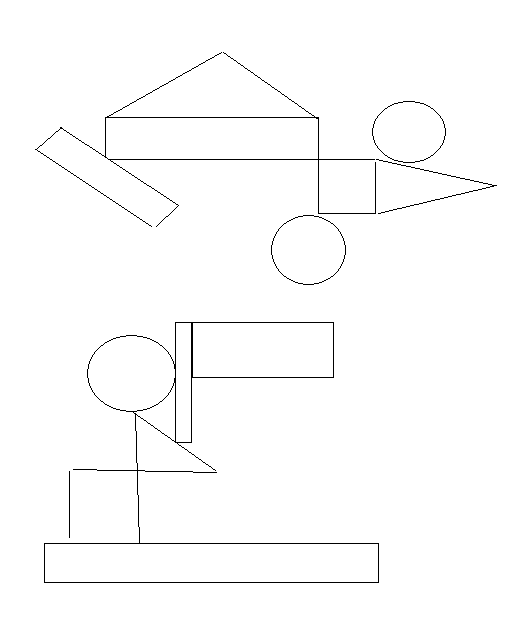 Упражнение «Откровенно говоря»Мой самый большой страх – это…Я не доверяю людям, которые…Я сержусь, когда кто-то…Я  в самом деле очень не люблю в себе…Я печалюсь когда…Я хотел бы, чтобы мои родители знали…Я хотел бы, чтобы тот, на ком я женюсь (за кого выйду замуж), была  (был)…Когда мне нравится кто-то, кому я не нравлюсь  …Самое трудное в том, чтобы  быть мужчиной (женщиной)-это…Главная причина, по которой мне нравится быть в этом классе, - это…Мое самое страшное воспоминание…В собственном характере мне больше всего нравится…В этом классе я чувствую себя наиболее комфортно с …, потому что….Когда кто-то, кто мне нравится, не соглашается со мной, я …Когда мне не нравится кто-то, кому нравлюсь я, я…Мне нравится…Самое счастливое время…В школе я…Мне не удалось …Мне нужно…Я лучший, когда…Я ненавижу…Я не могу понять, почему…Самое лучшее, что могло бы произойти со мной,- это…Труднее всего мне…Когда я настаиваю на своем, люди…Больше всего от других людей мне необходимы…Если бы я мог изменить в себе что-то одно, я бы …В людях мне больше всего нравится…..,         потому что…..Когда я иду в школу…Я скучаю, когда…Мне очень трудно забыть…Я до сих пор не знаю…Мне радостно, когда…Мне очень хочется…Я думаю, что самое важное в жизни…Ролевая игра "Cглаживание конфликтов"Цель упражнения: отработка умений и навыков сглаживания конфликтов. Ведущий рассказывает о важности такого умения как умение быстро и эффективно сглаживать конфликты; объявляет о том, что сейчас опытным путем стоит попытаться выяснить основные методы урегулирования конфликтов. Участники разбиваются на тройки. На протяжении 5 минут каждая тройка придумывает сценарий, по которому двое участников представляют конфликтующие стороны (например, ссорящихся супругов), а третий - играет миротворца, арбитра. На обсуждение ведущий выносит следующие вопросы: - Какие методы сглаживания конфликтов были продемонстрированы? - Какие, на ваш взгляд, интересные находки использовали участники во время игры? - Как стоило повести себя тем участникам, кому не удалось сгладить конфликт?Упражнение «Дикое животное»Цель: способствовать сплочению детского коллектива, научить детей понимать чувства других, оказывать поддержку и сопереживать.Ведущий тихим, таинственным голосом говорит: «Встаньте, пожалуйста, в круг и возьмитесь за руки. Мы — одно большое, доброе животное. Давайте послушаем, как оно дышит! А теперь подышим вместе! На вдох — делаем шаг вперед, на выдох — шаг назад. А теперь на вдох делаем 2 шага вперед, на выдох — 2 шага назад. Вдох — 2 шага вперед. Выдох — 2 шага назад. Так не только дышит животное, так же четко и ровно бьется его большое сердце.Тренинг: Отношение к жизни? Позитивное!Цель тренинга: дать  педагогам представление о психологическом здоровье и приемах эффективного общения.Правила работы в тренинге. Работают все. Выполняют упражнения и задания. Персонифицируют высказывания (говорят от своего имени: «Я считаю», «Я думаю»). Уважают мнение других. Слушают друг друга не перебивая.  Работают в кругу.Материалы: ватман, маркер. Листы бумаги и карандаши (или ручки) для каждого участника.Примечание. Возможные ситуации и установки должны быть оформлены как раздаточный материал. Разминка.Игра «Имя с прилагательными». Все участники поочередно называют свое имя с эпитетом перед ним на ту же букву, что и имя. Прилагательные должны быть только позитивными.Упражнение «Пересядем!» Пересаживаются те, кто любит мороженое, мандарины,  лыжную прогулку, шашлычок, запах ели, конфеты…(стулья уже расставлены парами по кругу).А сейчас посмотрите на своего соседа. Работать мы сегодня будем парами.Упражнение «Комплименты» Каждый участник, долго не задумываясь, сделает комплимент своему напарнику. («Вы сегодня отлично выглядите», «Мне в Вас нравится…)Игра «Чем мы похожи?» Каждый в паре находит какое-либо сходство с собой. Например, одинаковый цвет волос, имя на одну и ту же букву, одинаковая черта характера и т.п.)Игра «Мы похожи, мы отличаемся» (в парах)В течение 2-3 мин каждой паре необходимо найти у себя по 1 сходному и 1 отличительному качеству. Сравниваться могут внешность, события, личностные качества и др.Игра «Телеграмма»Каждый играющий пишет по одному прилагательному, обозначающие качества личности. Эти слова вставляются в телеграмму (готовый текст), в места, где стоят точки, и телеграмма зачитывается вслух.Примерный текст телеграммы: «Сегодня мы собрались на наш …тренинг. Выглядим мы … и … .Но если бы погода сегодня … то мы были бы …, а может, даже …. Но мы не будем унывать. Дела у нас на работе… Пожелаем всем всего…, а именно …, здоровья, успехов, … учеников».Заключительная часть.Коллаж (виртуальные Новогодние пожелания).Все участники пишут свои имена на листочках, которые затем перемешиваются. Все поочередно вытягивают по листочку с именами. Тому, чье имя там написано, делается подарок-пожелание Тренинг: «Головомяч» (Фопель К., 1998)Цель: развивать навыки сотрудничества в парах и тройках, научить детей доверять друг другу.Скажите следующее: «Разбейтесь на пары и ложитесь на пол друг напротив друга. Лечь нужно на живот так, чтобы ваша голова оказалась рядом с головой партнера. Положите мяч точно между вашими головами. Теперь вам нужно его поднять и встать самим. Вы можете касаться мяча только головами. Постепенно поднимаясь, встаньте сначала на колени, а потом на ноги. Пройдитесь по комнате».Игровой тренинг «Планета толерантности»Актуальность.В последние годы, благодаря усилиям ЮНЕСКО понятие “толерантность” стало международным термином, отражающим интуитивное восприятие единства, взаимозависимости всех от каждого и каждого от всех, и состоит в уважении прав другого. Толерантность предполагает готовность принять других такими, какие они есть, и взаимодействовать на основе согласия.В одном из своих выступлений Генеральный директор ЮНЕСКО Федерико Майор, обращаясь ко всем людям, ответственным за образование, отчетливо обозначил основные принципы обучения и воспитания подрастающих поколений в духе терпимости. Вот некоторые из них:воспитание в духе открытости и понимания других народов, многообразия их культур и истории;обучение пониманию необходимости отказа от насилия, использованию мирных средств  для разрешения разногласий и конфликтов;привитие идей альтруизма и уважения к другим, солидарности и сопричастности, базирующихся на осознании и принятии собственной самобытности и способности к признанию множественности человеческого существования в различных культурных и социальных контекстах.В современном обществе толерантность должна стать сознательно формируемой моделью взаимоотношений людей, народов и стран. Поэтому и в нашей стране следует формировать именно такое понимание толерантности, стремиться к тому, чтобы оно стало привычным в обыденном языке.В национальной доктрине образования Российской Федерации определены цели, которые содержат:воспитание человека уважающего права и свободы личности, обладающего высокой нравственностью, проявляющих национальную и религиозную терпимость, уважительное отношение к традициям и культуре других народов;формирование культуры мира и межличностных отношений.Толерантность человека, выходящего в большую жизнь, является фактором социализации и в значительной мере определяет успешность жизненного пути человека. Именно поэтому важнейшей задачей является формирование у подрастающего поколения умения строить взаимоотношения в процессе взаимодействия с окружающими на основе сотрудничества и взаимопонимания, готовности принять других людей и их взгляды, привычки такими, какие они есть. В связи с актуальностью данной проблемы нами разработана программа игрового тренинга для учащихся начальной школы «Планета толерантности». Практическая значимость тренинга состоит в том, чтобы в доступной форме объяснить и научить учащихся начальной школы толерантному отношению друг к другу, показать им различия окружающих людей, научить уважать, принимать эти различия и быть терпимыми. Выработка толерантного поведения способствует дальнейшему позитивному развитию  учащихся, повышает их уверенность в своих возможностях и перспективах.Цель тренинга:  Формирование толерантного отношения друг к другу, установки на принятие другого; понимания важности передачи эмоциональных связей, опыта терпимости и уважения.Задачи: Воспитательные:Формирование толерантных установок по отношению к разным людям; Формирование основ позитивного взаимодействия и эмоциональной отзывчивости детей между собой.Развивающие: Развитие коммуникативных навыков, умения взаимодействовать в группе сверстников;Развитие творческого потенциала учащихся.Обучающие:Знакомство детей с понятием “толерантность”; с историческим аспектом  толерантности в мире;Стимулирование заинтересованности в поисках путей выхода из конфликтных ситуаций;Диагностика различий  среди участников тренинга.Методы работы:Беседа, игра, упражнения, методы арт- и музыкотерапии, работа в группах, диагностическая методика, релаксация, творческие задания.Возраст участников:  учащиеся 7-11 лет (ученики начальной школы) Материалы и оборудование: помещение с расставленными столами для групповой работы (4 группы – 4 стола); мультимедийное оборудование, презентация; CD-проигрыватель, музыкальное оформление: песни -  «Дружба», «Улыбка», «Ходит песенка по кругу», «Дети Земли», «Вместе весело шагать», «Мир», «Подари улыбку миру», музыка для релаксации;тексты стихов для участников тренинга - С. Маршак  «Всемирный хоровод», Б.Заходер «Мы – друзья»;пазлы с картинками из мультфильмов;альбомные листы, карандаши для теста;карточки с проблемными ситуациями для каждой группы;кусочки «планеты толерантности», фломастеры и цветные карандаши для творческого задания.Структура занятия: 1) Первый этап - организационный: создание психологической комфортности в группе. 2) Второй этап – теоретическо-практический: знакомство с темой тренинга, игровые и творческие задания;3) Третий этап -  заключительный: рефлексия занятия.При  реализации  программы тренинга  мы ждём от учащихся следующих результатов:понимания и формирования толерантного отношения друг к другу и различиям в людях, которые их окружают;развития терпимости и уважения к разным людям;формирования эмоциональной отзывчивости среди детей;умения взаимодействовать в группе, сопереживать и находить конструктивные решения в конфликтных ситуациях;развития творческого потенциалаДля успешного и результативного проведения тренинга педагог или психолог должен создать у школьников позитивную установку на сотрудничество, обеспечить эмоциональный комфорт, психологическую защищенность ребенка, актуализировать мотивацию познавательной, поисковой, творческой активности, предоставить возможность апробировать приобретенные знания на уровне поведения в игровых и реальных ситуациях общения.Ход проведения тренинга:Первый этапДети заходят в класс(зал) под музыку (песня «Мир») и рассаживаются на свои места. - Здравствуйте, друзья.Сегодня наше занятие посвящено теме толерантности.16 ноября – Международный день толерантности.- А вы знаете, что такое толерантность?(ответы детей)- ТОЛЕРАНТНОСТЬ – это уважение, принятие и понимание многообразия мира. Уважение, принятие и понимание разных людей, разных национальностей и религий, разного цвета кожи и образа жизни.  Но для того, чтобы понять различия надо прежде всего начать общение. А с чего обычно люди начинают общение?..Дети: - С приветствия.Игра «Давайте поздороваемся».Я приглашаю в центр класса по три представителя от каждой команды. Представьте себе, что вы встретили на привокзальной площади приятеля из  другой страны и предлагаю всем вам под звучащую музыку поздороваться друг с другом разными способами, постарайтесь использовать разные способы приветствия своих товарищей.- Задание понятно?Итак, начали…(звучит песня «Ходит песенка по кругу» в исп. Э.Хиля)- У всех получилось? Интересно было?... Спасибо.Второй этап- А теперь давайте послушаем ваших товарищей.Звучат стихи С. Маршака  «Всемирный хоровод»- О ком это стихотворение?Дети:  - о детях разных стран и народностей.- Да, действительно все дети на планете разные, дети разных национальностей и разного цвета кожи, дети, разного вероисповедания и, говорящие на разных языках, дети, живущие в разных условиях. И поэтому мы с Вами должны с уважением, и пониманием относится к таким разным, не похожим друг на друга детям, быть терпимыми и толерантными к различиям.    Но обстановка в мире не всегда столь дружелюбная…    Сейчас в мире непростая обстановка. Во многих точках планеты идет война, гибнут люди, рушатся здания, страдают дети. Люди вынуждены покидать свои дома и убегать из родных городов, чтобы спастись от голода, разрухи, болезней. Эти люди называются беженцами. Они уезжают в другие города в надежде, что мы протянем им руку помощи, поделимся всем, что имеем сами. С нами тоже может случиться беда, и мы вынуждены будем просить помощь.  Друзья, вы должны понять, что ко всем людям,       даже если они другой национальности и цвета кожи, нужно относиться    с уважением, понимать их горе, сочувствовать им  в беде!В 20в. В Польше жил педагог, писатель, врач Януш Корчак, который внёс свой вклад в развитие толерантности в мире. В 1912 он стал директором «Дома Сирот» для еврейских детей в Варшаве, которым руководил до конца жизни.   Когда началась Вторая мировая война и была оккупирована Варшава, Корчак остался со своими воспитанниками. В 1940 году его арестовали, несколько месяцев он просидел в тюрьме, откуда его выкупили его бывшие воспитанники. Он снова возвращается в «Дом Сирот», который находился на территории Варшавского гетто. Гетто  - это жилые зоны, куда фашистами насильственно сгонялись люди еврейской национальности для изоляции от остального населения.  Положение детей там с каждым днем ухудшалось. Множество людей пытались уговорить Корчака покинуть гетто, зная, что власти разрешили ему уходить и возвращаться, но Корчак отказался.5 августа 1942 детей «Дома Сирот» отправили в концлагерь в Треблинку. Через несколько дней Корчак вместе со своими детьми вошел в газовую камеру…(звучит метроном) (звучит тихая спокойная музыка)Давайте попробуем почувствовать друг друга… Возьмите за руки своих товарищей по команде, сядьте удобно, закройте глаза и… постарайтесь расслабиться,.. посчитайте мысленно до пяти.. Послушайте своё дыхание,.. а теперь прислушайтесь к звукам, доносящимся из класса.. и снова послушайте своё дыхание… теперь постарайтесь почувствовать свою правую руку, а в ней руку соседа справа… почувствуйте свою левую руку, а в ней руку соседа слева… представьте себе, что через руки бежит невидимый ручеёк, он очень тёплый и спокойный, это ручеёк дружбы и доверия, доброты и понимания, ручеёк поддержки и тепла… почувствуйте это… постарайтесь запомнить это ощущение надолго… а теперь мысленно мы считаем до пяти… и.. открываем глаза.. мы вернулись в наш светлый класс.- Ребята, что вы почувствовали сейчас? Помогло ли это упражнение почувствовать своих товарищей по команде?Итак, мы продолжаем путешествие по планете толерантности.Звучит  стихотворение Б.Заходера «Мы – друзья»- Ребята, скажите, пожалуйста, отчего это такие закадычные друзья повздорили?- Мы все разные, даже друзья и поэтому мы должны научиться  слышать, понимать и чувствовать друг друга.- Ну что ж, давайте поиграем.- Я приглашаю все команды в центр класса. Каждая команда образует круг, а на роль ведущего, предлагаю выбрать капитанов команд, которым  мои помощники завязывают глаза. Задача ведущих на ощупь узнать всех своих товарищей по команде, это можно делать с помощью рук, ощупывая волосы, одежду, руки. Как только капитан справится с задачей, на роль ведущего выбирается следующий участник команды и так до тех пор, пока все не узнают друг друга. Мои помощники  будут следить за выполнением правил игры. При нарушении (подглядывании и подсказках) участники удаляются.Итак….начали…(звучит песня «Дружба» в исп. гр.Барбарики)Посмотрите на картинку, что вы видите? Какие они?- Толерантность – это способность человека терпимо относится к тем, кто думает и поступает не так, как ты. - Толерантность – это уважение к  другому! - А теперь давайте посмотрим на себя разные ли мы?Итак, перед вами пять фигур: круг, квадрат, треугольник, зигзаг, прямоугольник.- Посмотрите на них внимательно и выберите для себя ту фигуру, которая вам больше всего нравится, нарисуйте её у себя на листочках. Не страшно, если  фигуры получатся не совсем такими как у меня, ведь мы все разные, и рисунки наши тоже могут быть не похожи))- А теперь поднимите руку те, кто выбрал круг доброжелательны и общительны, чувствительны и доверчивы;-Кто выбрал квадрат, организованные, настойчивые и твёрдые в решениях, трудолюбивы;- Кто выбрал треугольник, лидеры, нетерпеливые и склонные к риску;- Кто выбрал зигзаг, творческие натуры, мечтательны и непосредственны, изменчивы в настроении и поведении;- Кто выбрал прямоугольник, неуверенны в себе, в своём выборе, пока ещё не определились в жизни.Вот видите, какие мы все разные и живём все на одной планете.. и поэтому… - Не оценивайте людей… а что? как вы думаете?Вы все разные и в этом ваша самая большая ценность! Вы все разные кто то любит читать, кто-то заниматься спортом, кто-то играет с собачкой, а кто-то разводит цветы, но нам хорошо вместе.   Ты нам нужен!Задание командам. Игра «Собери пазлы»Ваша задача, как можно быстрее, а главное вместе, дружно всей командой собрать пазлы в картинку.(звучит музыка песня «Вместе весело шагать»)Толерантность проявляется и дома и в школе. Все знают, что нужно жить дружно, но иногда трудно сдержаться, когда мы видим недостатки другихПрактическое задание.- Приглашаются капитаны команд для получения заданий.Вы вытягиваете по 2 карточки, на которых написаны проблемные ситуации, ваша задача обсудить в командах способы поведения в той или иной ситуации, выбрать вариант ответа или придумать свой, записать его (это сделают помощники), и объяснить свой выбор.Даётся 4 минуты на выполнение этого задания.(звучит музыка из к/ф «Усатый нянь»)Задания:1. Какой ты дома?1. Младший братишка сломал твою игрушку…Ты его прощаешь, он сделал это ненарочно…Ты ударишь его…Ваш вариант ответа.               Как вы поступите? 2. Ты поссорился со своей сестрой…Ты пытаешься объясниться с ней…Ты обижаешься и мстишь ей за это…Ваш вариант ответа.               Как вы поступите? 3. Тебе не хочется идти на прогулку со своими родными…Ты устраиваешь истерику, чтобы не идти гулять…Ты идешь с ними гулять, чтобы они были довольны…Ваш вариант ответа.                  Как вы поступите? 2. Какой ты в школе?1.В классе учитель уже спросил тебя…Тебе хочется ответить еще, ты будешь подскакивать на месте, говоря: «Спросите меня…»Ты предоставишь другим возможность ответить….Ваш вариант ответа.Как вы поступите? 2. Ваш одноклассник одет хуже, чем ты… Для меня это не важно. Ты подсмеиваешься над ним.Ваш вариант ответа.Как вы поступите? 3. На твоих глазах поссорились два твоих одноклассника, началась драка...Ты пытаешься разнять и примирить их. Ты делаешь вид, что ничего не замечаешь.Ваш вариант ответаКак вы поступите? Как вы поступите в такой ситуации: Ты не согласен с кем-нибудь..Ты все-таки слушаешь его…Ты не даешь ему говорить…Ваш вариант ответа.                   Как вы поступите? Пожилая женщина медленно идет.Ты отталкиваешь ее, чтобы обогнать. Ты помогаешь ей и придерживаешь дверь.Ваш вариант ответа.Как вы поступите? Выполнение и объяснение заданийТретий этап-Вы поняли, что такое толерантность?Давайте, как и пазлы  соберём все слова, которые составляют понятие толерантность.Командам даётся по три минуты, чтобы вспомнить слова, а наши помощники вам помогут записать слова. Уважение       Доброта      Сопереживание      ДружбаПонимание      Поддержка      Терпимость(звучит музыка песня «Дети Земли» в исп. ансамбля)Проявлять толерантность — это значит бережно относиться ко всему живому на нашей планете, вместе бороться с насилием, понимать друг друга, стремиться к мирному будущему.Творческое задание.- Ребята, у вас на столах лежат кусочки нашей планеты, но для того, чтобы всю планету соединить надо каждому из вас оставить на ней частичку себя. Ведь мы все разные, но мы вместе и будем жить на одной планете толерантности. У вас есть разноцветные фломастеры нарисуйте на своих частях планеты частичку себя, пусть это будут ваши улыбающиеся лица.  А когда все участники команды нарисуют себя, капитаны команд встретятся вместе и соберут планету толерантности. Приступайте(звучит песня «Подари улыбку миру»)- Ребята, большое спасибо всем вам за сегодняшнюю работу, мы надеемся, что вы будете терпимее относиться друг к другу. Будьте толерантны!Спасибо всем! До новых встреч!(музыка)Упражнение "Пара ласковых"Группа в кругу. Одному завязывают глаза. Ведущий (или сосед) показывает на кого-то рукой и просит вылить на него всю злость. После потока "высказываний" человеку развязывают глаза. Он видит свою "жертву" и извиняется перед ней. Мол, был несдержан. "Сорвалось". Интересный эффект, когда показывают человеку на него самого.Упражнение	"Рисунок"Нарисовать портрет человека, к которому испытываешь агрессию. Потом подписать его корявыми буквами, порвать и выбросить.Упражнение	"Фигура"Сидя в кругу, участники составляют фигуру из всего агрессивного, плохого, что есть в группе. "На общее дело" идут клыки, зубы, когти и т.д. по кругу. (Или качества для старших). Затем одновременным нажатием "кнопок" на ручках стульев фигура отправляется в космос.Наименование программыПрограмма по профилактике безнадзорности, преступлений и правонарушений среди  несовершеннолетнихРазработчики программыЗаместитель директора по воспитательной работе Вишневецкая Наталья Ивановна, социальный педагог  Косякова Людмила МихайловнаЦели программыобеспечить единый комплексный подход к разрешению ситуаций, связанных с проблемами безнадзорности и правонарушений;создать условия для эффективного функционирования системы профилактики безнадзорности и правонарушений.Сроки реализации программы2014-2019 годыИсполнители программыПедагогический коллектив МБОУ Калининской СОШ №7Ожидаемые конечные результаты реализации программысоздание условий для обеспечения защиты прав детей, их социальной реабилитации и адаптации в обществе;стабилизация числа беспризорных детей подростков;преодоление тенденции роста числа правонарушений несовершеннолетних.ЭтапСодержаниеИзучение подростка и окружающей его средыДиагностика подросткаОбеспечение психологической готовности подростка к изменениюБеседы с подростком, вхождение в доверие к нему, пробуждение его интереса к той или иной деятельностиНакопление подростком нравственно положительных качеств, поступковСтимулирование адекватного социального опыта поведения, изменений, профориентационная работаСамовоспитаниеПоддержка подростка в процессе самовоспитанияТемаСодержаниеПрофориентация школьников1) Профориентация, её цели и задачи2) Правильный и ошибочный выбор профессии. Занятость населения, ситуация на местном рынке труда3) Важность самостоятельного и обоснованного выбора профессии вашим ребёнком.По профилактике употребления ПАВ1) ПАВ и его влияние на организм ребенка.2) Как определить, что ребёнок начал употреблять ПАВ.3) Семейные конфликты - причина употребления подростком ПАВ4) Как контролировать эмоциональное состояние ребёнка.По профилактике правонарушений и преступлений1) Права и обязанности семьи.2) Права, обязанности и ответственность родителей.3) Нравственные законы жизни.4) Права и обязанности ребёнка в семье, в школе, в социуме.5) Причина детских суицидов.6) Свободное время и развлечения обучающихся.1 блок-разработать комплекс мероприятий, необходимых для профилактики правонарушений,-создать банк данных по обучающимся и семьям «группы риска»2 блок-получение характеристики микроклимата семьи, что облегчит поиск взаимодействия школы и семьи,- получение информации о «вредных» привычках учащихся, необходимой для быстрого оказания квалифицированной помощи- получение информации о состоянии здоровья учащихся3 блок-сформировать жизненную позицию ребёнка4 блок-создание приоритетного родительского воспитания,-организация педагогического просвещения родителей,-построение демократической системы отношений детей и взрослых№ п\пСодержание работыСодержание работыклассыклассыСрокиСрокиСрокиОтветственныеОтветственныеОтветственныеОрганизационные мероприятияОрганизационные мероприятияОрганизационные мероприятияОрганизационные мероприятияОрганизационные мероприятияОрганизационные мероприятияОрганизационные мероприятияОрганизационные мероприятияОрганизационные мероприятияОрганизационные мероприятияОрганизационные мероприятия1Изучение и систематизация социальной структуры семей обучающихся  школы.Изучение и систематизация социальной структуры семей обучающихся  школы.1-111-11090909Классные руководители 1-11 кл. Социальный педагогКлассные руководители 1-11 кл. Социальный педагогКлассные руководители 1-11 кл. Социальный педагог2Выявление детей "группы риска", детей с девиантным поведением, детей из неблагополучных и малообеспеченных семейВыявление детей "группы риска", детей с девиантным поведением, детей из неблагополучных и малообеспеченных семей1-111-11090909Классные руководители 1-11 кл. Социальный педагогКлассные руководители 1-11 кл. Социальный педагогКлассные руководители 1-11 кл. Социальный педагог3Организация заполнения в классах социальных паспортовОрганизация заполнения в классах социальных паспортов1-111-11090909Классные руководители 1-11 кл. Социальный педагогКлассные руководители 1-11 кл. Социальный педагогКлассные руководители 1-11 кл. Социальный педагог4Составление банка данных и социального паспорта школыСоставление банка данных и социального паспорта школы1-111-11до01.10до01.10до01.10Социальный педагогСоциальный педагогСоциальный педагог5Анализ состояния преступности и безнадзорности обучающихся школы( по информации ПДН ОМВД)Анализ состояния преступности и безнадзорности обучающихся школы( по информации ПДН ОМВД)1-111-11101010Социальный педагогСоциальный педагогСоциальный педагог6Планирование и корректировка работы по профилактике правонарушений обучающихся школы совместно с КДН и ПДН ОМВДПланирование и корректировка работы по профилактике правонарушений обучающихся школы совместно с КДН и ПДН ОМВД1-111-1109,10.09,10.09,10.Социальный педагогСоциальный педагогСоциальный педагог7Организация работы Совета профилактики школы( по отдельному плану)Организация работы Совета профилактики школы( по отдельному плану)1-111-111 раз в четверть и по необходимости1 раз в четверть и по необходимости1 раз в четверть и по необходимостиЗам. дир. по ВР, социальный педагогЗам. дир. по ВР, социальный педагогЗам. дир. по ВР, социальный педагог8Участие в  районных, школьных  акциях, профилактических мероприятияхУчастие в  районных, школьных  акциях, профилактических мероприятиях1-111-11В течение годаВ течение годаВ течение годаАдминистрация школыАдминистрация школыАдминистрация школы9Анкетирование обучающихся с целью выявления склонности к правонарушениямАнкетирование обучающихся с целью выявления склонности к правонарушениям5-115-1109,1009,1009,10Классные руководителиКлассные руководителиКлассные руководители10Вовлечение "трудных" обучающихся в кружки и секции.Вовлечение "трудных" обучающихся в кружки и секции.2-112-1109,1009,1009,10Классные руководителиКлассные руководителиКлассные руководители11Своевременное принятие мер по поступившим сигналам о правонарушениях учащихся:а) индивидуальные беседы; б)посещение семьи; в)приглашение на Совет профилактикиСвоевременное принятие мер по поступившим сигналам о правонарушениях учащихся:а) индивидуальные беседы; б)посещение семьи; в)приглашение на Совет профилактики1-111-11По необходимостиПо необходимостиПо необходимостиСоциальный педагогСоциальный педагогСоциальный педагог12Организация и проведение социального патронажа обучающихся "группы риска",  неблагополучных семей.Организация и проведение социального патронажа обучающихся "группы риска",  неблагополучных семей.1-111-11По необходимостиПо необходимостиПо необходимостиСоциальный педагогСоциальный педагогСоциальный педагог13Участие в совместных рейдах на квартиры учащихся, стоящих на учете в ПДН ОМВД и ВШУ.Участие в совместных рейдах на квартиры учащихся, стоящих на учете в ПДН ОМВД и ВШУ.5-115-11По плану ПДНПо плану ПДНПо плану ПДНСоциальный педагог, классные руководителиСоциальный педагог, классные руководителиСоциальный педагог, классные руководители14Сверка списков состоящих на учете с ПДН, КДН, опекойСверка списков состоящих на учете с ПДН, КДН, опекой 1-11 1-11090909Социальный педагогСоциальный педагогСоциальный педагог15Выявление детей, занимающихся 
 противоправной деятельностью,составление и корректировка списка детей микрорайонаВыявление детей, занимающихся 
 противоправной деятельностью,составление и корректировка списка детей микрорайона1-111-1109, 05 (рейды)09, 05 (рейды)09, 05 (рейды)Социальный педагог, психолог, инспектор ПДНСоциальный педагог, психолог, инспектор ПДНСоциальный педагог, психолог, инспектор ПДН16Выявление учащихся, не посещающих занятия, принятие мер по возвращению их в школуВыявление учащихся, не посещающих занятия, принятие мер по возвращению их в школу1-111-11По факту пропусков занятий (ежедневно)По факту пропусков занятий (ежедневно)По факту пропусков занятий (ежедневно)Социальный педагог, классные руководителиСоциальный педагог, классные руководителиСоциальный педагог, классные руководители17Организация работы (тематической, информационной и др.), способствующей профилактике безнадзорности и правонарушений несовершеннолетних на базе библиотекиОрганизация работы (тематической, информационной и др.), способствующей профилактике безнадзорности и правонарушений несовершеннолетних на базе библиотеки 1-11 1-11В течение годаВ течение годаВ течение годаЗаместитель директора по ВР,
Библиотекарь, классные руководителиЗаместитель директора по ВР,
Библиотекарь, классные руководителиЗаместитель директора по ВР,
Библиотекарь, классные руководителиРабота с обучающимисяРабота с обучающимисяРабота с обучающимисяРабота с обучающимисяРабота с обучающимисяРабота с обучающимисяРабота с обучающимисяРабота с обучающимисяРабота с обучающимисяРабота с обучающимисяРабота с обучающимися11Оказание обучающимся информационно-правовой помощи1-111-11В течение годаВ течение годаВ течение годаСоциальный педагог Заместитель директора по ВРСоциальный педагог Заместитель директора по ВРСоциальный педагог Заместитель директора по ВР22Оказание помощи вновь прибывшим обучающимся в адаптации в новом классном коллективе1-111-11По необходимости.По необходимости.По необходимости.Социальный педагогСоциальный педагогСоциальный педагог33Оказание помощи учащимся в прохождении адаптационного периода1, 5, 10 классы1, 5, 10 классы09, 1009, 1009, 10Социальный педагог, классные руководителиСоциальный педагог, классные руководителиСоциальный педагог, классные руководители44Оказание помощи обучающимся , оказавшимся в трудной жизненной ситуации. Консультирование  специалистами.1-111-11В течение годаВ течение годаВ течение годаСоциальный педагог, классные руководителиСоциальный педагог, классные руководителиСоциальный педагог, классные руководители55Организация досуга обучающихся(по  общешкольному плану воспитательной  работы )1-111-11В течение годаВ течение годаВ течение годаЗаместитель директора по ВР,  социальный педагог, классные руководителиЗаместитель директора по ВР,  социальный педагог, классные руководителиЗаместитель директора по ВР,  социальный педагог, классные руководители66Изучение федеральных, региональных и локальных нормативно-правовых документов, необходимых для профилактики правонарушений несовершеннолетних.1-111-11В течение годаВ течение годаВ течение годаСоциальный педагог, учителя обществознанияСоциальный педагог, учителя обществознанияСоциальный педагог, учителя обществознания77Классные часы на тему разрешения конфликтов7-117-11В течение годаВ течение годаВ течение годаЗаместитель директора по ВР,  социальный педагог, классные руководителиЗаместитель директора по ВР,  социальный педагог, классные руководителиЗаместитель директора по ВР,  социальный педагог, классные руководители88Охват организованным отдыхом и трудом обучающихся " группы риска" в каникулярное время и интересным, содержательным досугом в течение года.1-111-11В течение годаВ течение годаВ течение годаЗаместитель директора по ВР,  социальный педагог, классные руководителиЗаместитель директора по ВР,  социальный педагог, классные руководителиЗаместитель директора по ВР,  социальный педагог, классные руководители99Контроль за посещаемостью уроков,  поведением детей "группы риска"1-111-11ЕжедневноЕжедневноЕжедневноЗаместитель директора по ВР,  социальный педагог, классные руководителиЗаместитель директора по ВР,  социальный педагог, классные руководителиЗаместитель директора по ВР,  социальный педагог, классные руководители1010Самоотчеты обучающихся на заседаниях Совета профилактики школы об успеваемости, посещаемости, поведению, занятости в свободное время.2-11|2-11|По отдельному плануПо отдельному плануПо отдельному плануклассные руководители,Совет профилактики школыклассные руководители,Совет профилактики школыклассные руководители,Совет профилактики школыИнформирование о  деятельности досуговых объединений1-111-11090909Заместитель директора по ВР, педагоги дополнительного образованияЗаместитель директора по ВР, педагоги дополнительного образованияЗаместитель директора по ВР, педагоги дополнительного образованияРабота с семьейРабота с семьейРабота с семьейРабота с семьейРабота с семьейРабота с семьейРабота с семьейРабота с семьейРабота с семьейРабота с семьейРабота с семьей11Изучение социальной структуры семей обучающихся школы, определение их социальных категорий.1-111-11090909Социальный педагог, классные руководителиСоциальный педагог, классные руководителиСоциальный педагог, классные руководители22Выявление семей, уклоняющихся от воспитания детей, неблагополучных семей.1-111-11090909Социальный педагог, классные руководителиСоциальный педагог, классные руководителиСоциальный педагог, классные руководители33Привлечение родителей к воспитательной работе с учащимися.1-111-11В течение годаВ течение годаВ течение годаклассные руководителиклассные руководителиклассные руководители44Консультирование родителей: а) педагогами школы; б) социальным педагогом; в) медработником, г) логопедом.1-111-11по необходимостипо необходимостипо необходимостиПедагоги, социальный педагог,  медработники ФАППедагоги, социальный педагог,  медработники ФАППедагоги, социальный педагог,  медработники ФАП55Организация тематических встреч родителей с руководителями ОУ, представителями правоохранительных органов, прокуратуры, органов здравоохранения.7-117-1112, 0212, 0212, 02Администрация школыАдминистрация школыАдминистрация школыПравовой всеобуч учащихся Правовой всеобуч учащихся Правовой всеобуч учащихся Правовой всеобуч учащихся Правовой всеобуч учащихся Правовой всеобуч учащихся Правовой всеобуч учащихся Правовой всеобуч учащихся Правовой всеобуч учащихся Правовой всеобуч учащихся Правовой всеобуч учащихся 11Проведение бесед,  классных часов по разъяснению правил поведения и правовой информированности обучающихся.1-111-11по планам ВРпо планам ВРпо планам ВРсоциальный педагог, классные руководителисоциальный педагог, классные руководителисоциальный педагог, классные руководители22Лекторий по правовым вопросам с привлечением специалистов по праву ( по отдельному плану)8-98-9По плануПо плануПо плануСпециалисты ПДН, КДН, опеки, ювенальной службыСпециалисты ПДН, КДН, опеки, ювенальной службыСпециалисты ПДН, КДН, опеки, ювенальной службы33Проведение тематических бесед и лекций с разъяснением учащимся ответственности за совершение правонарушений (курение, употребление спиртных напитков, сквернословие)1-111-11В  рамках недели  " Мы - за здоровый, образ жизни!"В  рамках недели  " Мы - за здоровый, образ жизни!"В  рамках недели  " Мы - за здоровый, образ жизни!"Администрация школы, соц. педагогАдминистрация школы, соц. педагогАдминистрация школы, соц. педагогАктивизация работы по пропаганде правовых знаний среди несовершеннолетних (разработка тематику лекций, бесед по пропаганде правовых знаний, проведение месячников, иные мероприятия по пропаганде правовых знаний и т.д.)В течение годаВ рамках правового месячникаВ течение годаВ рамках правового месячникаВ течение годаВ рамках правового месячникаЗаместитель директора по ВР, Социальный педагог, инспектор ПДН, классные руководителиЗаместитель директора по ВР, Социальный педагог, инспектор ПДН, классные руководителиЗаместитель директора по ВР, Социальный педагог, инспектор ПДН, классные руководителиПрофилактика алкоголизма и наркоманииПрофилактика алкоголизма и наркоманииПрофилактика алкоголизма и наркоманииПрофилактика алкоголизма и наркоманииПрофилактика алкоголизма и наркоманииПрофилактика алкоголизма и наркоманииПрофилактика алкоголизма и наркоманииПрофилактика алкоголизма и наркоманииПрофилактика алкоголизма и наркоманииПрофилактика алкоголизма и наркоманииПрофилактика алкоголизма и наркомании11Диагностика обучающихся по выявлению их склонностей к вредным привычкам.5-115-11111111Заместитель директора по ВР,  социальный педагог, классные руководителиЗаместитель директора по ВР,  социальный педагог, классные руководителиЗаместитель директора по ВР,  социальный педагог, классные руководители22Привлечение узких специалистов для профилактики вредных привычек.7-117-11По запросуПо запросуПо запросуЗаместитель директора по ВР,  социальный педагог, классные руководителиЗаместитель директора по ВР,  социальный педагог, классные руководителиЗаместитель директора по ВР,  социальный педагог, классные руководители33Проведение акции "За здоровый образ жизни"( по отдельному плану)1-111-11010101Заместитель директора по ВР,  социальный педагог, классные руководителиЗаместитель директора по ВР,  социальный педагог, классные руководителиЗаместитель директора по ВР,  социальный педагог, классные руководители44Освящение вопросов профилактики  алкоголизма и наркомании на видеолекториях  «Опасная зона»8-11.8-11.По запросуПо запросуПо запросусоциальный педагог, учитель ОБЖ, классные руководителисоциальный педагог, учитель ОБЖ, классные руководителисоциальный педагог, учитель ОБЖ, классные руководители55Проведение конкурса плакатов и рисунков «Я здоровье сберегу – сам себе я помогу!».101010Заместитель директора по ВР, классные руководителиЗаместитель директора по ВР, классные руководителиЗаместитель директора по ВР, классные руководителиОтслеживание эффективности всей программы- появление у подростков устойчивых интересов;- положительная динамика изменения количества подростков, состоящих на учёте в ПДН ОМВД;-уменьшение количества детей «группы риска»- уменьшение количества причин ,по которым дети попадают в «группу риска».Отслеживание эффективности каждого проводимого мероприятия программы-проведение анкетирования, опросов участников (учащихся, родителей), с целью отслеживания эффективности, проводимых мероприятий, динамики осознания проблемы и отношения к ней, уровня и степени добровольной вовлечённости родителей и учащихся в мероприятия.Конечный результат реализации программыПоложительная динамика состояния преступности, преодоление тенденции роста числа правонарушений несовершеннолетних, создание условий для обеспечения защиты их прав, социальной реабилитации и адаптации в обществе, стабилизация числа беспризорных детей и подростков.№ п/пМероприятиеСрокиОтветственныеИзучение нормативных документов по профилактике наркомании, токсикомании и употребления ПАВадминистрацией школыклассными руководителямиучащимисяСентябрь 2015Зам ВР , классные руководителиРазъяснительная индивидуальная работа с родителями по поводу проведения добровольного тестирования подростков на наркотические средстваСентябрь 2015Администрация школыКл. рук 11 кл.Письменное согласие детей и родителей на добровольное тестирование учащихся 11 классаСентябрь 2015Кл. рук 11 кл.Классное родительское собрание в 11 классе « Ознакомление с материалами по поводу проведения добровольного тестирования подростков на наркотики»Сентябрь 2015Кл. рук 11 кл.Составление списков учащихся 11 класса по форме на добровольное тестирование. Сентябрь-октябрь 2015 Зам. дир по ВР Кл. рук 11 кл.Работа с учащимися начальной школы. Цикл классных часов:«Хорошие и плохие вещества»«Полет и падение. Понятие о веществах, способных влиять на психику»«Риск и ответственность»«Табак. Пассивное курение»1 четверть 2  четверть3 четверть4 четвертьКлассные руководители 1-4кл.Работа с учащимися основной школы. Мониторинг. Выявление подростков, склонных к употреблению ПАВ или вовлеченных в употребление.Цикл бесед и классных часов:«Первая проба»- «Методы распространения наркотиков»   «Уголовный кодекс о наркотиках»«Наркотики и здоровье»«Воздействие табака на организм»«Подросток в мире вредных привычек»«Можно ли избавиться от наркомании?»«Три ступени, ведущие вниз» Сентябрь-октябрь 2015, март 20161 четверть2 четверть3 четверть4 четвертьЗам ВР Кл.рук. 5-8 кл.Классные руководители 5-8классов.Кл.рук. 5-8 кл.Кл.рук. 5-8 кл.Кл.рук. 5-8 кл.Работа с учащимися старших классов.Мониторинг. Анкетирование. Выявление подростков, склонных к употреблению ПАВ или вовлеченных в употребление.Анкетирование: «Моё отношение к ПАВ»Цикл классных часов:«Подросток и наркотики. О влиянии ПАВ».«Уголовный кодекс о наркотиках»«О вреде алкоголя»«Распространение наркомании и его последствия»«Признаки наркотического опьянения»«Наркомания знак беды»«Можно ли избавиться от наркомании»«Свобода или наркотики» Сентябрь-октябрь 2015,март 2016Ноябрь,март1 четверть2 четверть3 четверть4 четвертьЗам  ВРКл.рук. 9-11 кл.Классные руководители 9-11 кл.Кл.рук. 9-11 кл.Кл.рук. 9-11 кл.Кл.рук.9-11 кл.Кл.рук.9-11кл.Встречи, беседы, лекции:с врачом – наркологом МУЗ  ЦРБ:  «Влияние алкоголя на здоровье подростка», «Последствия зависимостей»с врачами  Врачебной амбулатории Калининского поселения  инспектором по ПДНлекторская группа при Администрации Кагальницкого районаВ течение годаЗам. директора по ВРДиректор школыАнкетирование для учащихся  9 -11классов с целью выявления наркоситуации в РО.Сентябрь 2015Кл.рук. 9-11 кл.Зам ВРПрофилактические и коррекционные беседы с учащимися, склонными к наркомании,  табакокурению и употреблению ПАВ.В течение годаЗам. директора по ВР, кл. рук-ли, психолог школыПрофилактические и коррекционные беседы с родителями учащихся «группы риска», трудной жизненной ситуацииВ течение годаЗам. директора по  ВР, кл. рук-ли, психолог школыОбщешкольное родительское собрание: Тема: «Социально-психологическое сопровождение образовательного процесса и актуальные проблемы профилактики негативных проявлений в подростковой среде»Общешкольное родительское собрание: Тема:  "Роль семьи в патриотическом воспитании подростка"Октябрь2015Март 2016ЗАМ ВРПсихолог школыВрач-наркологСеминар для педагогов по вопросам: Как беседовать с детьми о вреде наркотиков и токсикоманических средств Какие занятия по теме «Молодежь против наркомании, алкоголизма и табакокурения» можно проводить в классе. Обзор литературы и видеотекиНоябрь 2015Шевцов А.В.Вишневецкая Н.И.Распространение среди учащихся, а также размещение в вестибюле школы  листовок, буклетов о целях и пользе добровольного тестирования на наркотические средства, по профилактике ЗОЖВ течение годаЗам.дир.по ВРКл. рук 11 кл.Использование материалов о негативных последствиях влияния потребления ПАВ на организм человека и его социальное положение на уроках ОБЖ, обществознание и т.п.В течение годаУчителя предметникиНеделя: «Мы – за здоровый образ жизни» под девизом: «Быть здоровым – модно!»:1.Акция  «Молодежь за здоровый образ жизни»   (5-11 кл.)2. Спортивная эстафета «Мы-здоровячки!» (1-4 кл.) 5. Выставка тематической литературы «Быть здоровым – это здорово!»6. Пробег по территории посёлка «Мы – за ЗОЖ!»7. Соревнования по мини-футболу. 8. Соревнования по волейболу (девушки) (9-11 классы) 9.Турнир по пионерболу- 5-6 классы- 7-8 классы10 . Тематические классные часы: «Быть здоровым – это модно!».11.Выставка рисунков и плакатов «Я здоровье сберегу, сам себе я помогу».12. Выступление агитбригады  «Школа – территория свободная от курения».13. Использовать  ИКТ в  работе по данной проблеме.Создать   банк презентаций учащихся  по   этой  теме.16-20.11.2015Волонтёры школыКл.рук. 2-4 кл.Школьный библиотекарьУчитель физ. воспитанияСазыкина Т.АКл.рук. 9-11 кл.Сазыкина Т.АСазыкина Т.А.Кл.рук. 5-6 кл.Кл.рук. 7-8 кл.Кл.рук. 1-11 кл.Ст. вожатыйКл.рук. 1-11 кл.Волонтёры школы.Учитель информатикиПроведение внутришкольных спортивных соревнований и участие в районных:1.Соревнования по футболу.2.Кросс - « Золотая осень- 2015».3.Соревнования по гандболу.4.Соревнования по баскетболу.5. Спортивная эстафета «Мы-здоровячки!» 6.Соревнования по волейболу.7.Соревнования по мини футболу.8.Соревнования «Весёлые старты».9.Спортивная эстафета.10.Районный конкурс «Орлёнок».11.Районный конкурс «Готов к защите Отечества».12.Учебные военно-полевые сборы.СентябрьОктябрьНоябрьДекабрьФевральФевральФевральМайМайФевральМайУчитель физ-ры,ЗАМ ВР, Кл.рук-ли,Учитель ОБЖ.19.Родительские собрания о здоровьесбережении, о профилактике наркомании, алкоголизма и табакокурения.Ноябрь 2015Кл.рук. 1- 11 кл.20.Привлечение подростков в спортивные секции, кружки ДЮСШ.Октябрь2015Руководители ДЮСШ.      21.День борьбы со СПИДом:1.Беседы-пятиминутки на уроках «День борьбы со СПИДом».2.Демонстрация видеороликов о ЗОЖ на уроках ОБЖ.3. Акция «Я выбираю здоровье» (изготовление символов жизни «гвоздичек – Я хочу жить!» и распространение среди подростков).01.12.15Вишневецкая Н.И.Прядко Р.В. Антипенко И.Н.Кл.рук. 2-4 кл.     22.День здоровья:1.Общешкольная утренняя зарядка.2.Подвижные перемены.3. Первенство школы по волейболу между командой учителей и учащихся.07.04.16Сазыкина Т.А. Актив школьной республики «Калинка».Зам.дир.по ВР, 23.Выявление отношения  к  ПАВ и учёт несовершеннолетних. Проведение анкетирования среди подростков и их родителей.Октябрь(первично)Март (вторично)ЗАМ ВР Кл.рук.Психолог школы24.Информировать родителей, ОО Кагальницкого района,  Кагальницкое ОВД, Зерноградский межрайонный ФСКН о несовершеннолетних , склонных к ПАВ.По случаю выявленияЗАМ ВР25.Предоставлять в ОО КР отчёты о несовершеннолетних, склонных к употреблению ПАВ.ДО 14.11.1528.01.1628.05.16ЗАМ ВР26.Предоставлять информацию по профилактике ПАВ в ОО КР.По запросу.ЗАМ ВР27.В рамках оздоровительного лагеря антинаркотический  месячник «Мы – за ЗОЖ!»Июнь - июль 2016Начальник ДОЛ - 2016